 ZÁPIS Z MYSLIVECKÉ RADY OMS PROSTĚJOV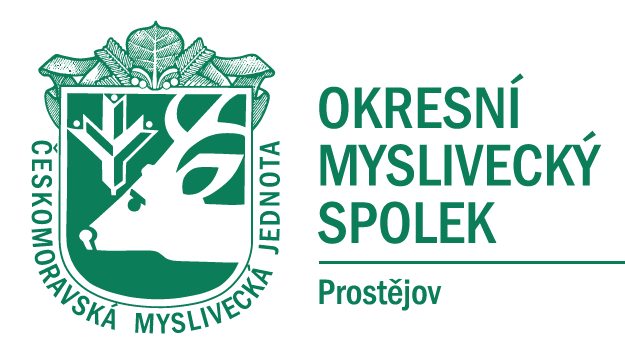 	   		 	konané dne 8.11.2021  v 16:00 hodin	Jednání myslivecké rady se zúčastnili – Jaroslav Mráček, Jiří Procházka, Ing. Břetislav Doleček, Ing. Luděk Coufal, Jana Toufarová, Procházková Jitka, DiS., JUDr. Radoslav Žváček, Petr Vozihnoj, omluven byl Ing. Martin Ernst PhD. a Dalibor Fajt -  viz prezenční listina.Dle pozvánky ze dne 1.11.2021 zaslané místopředsedou OMS Jiřím Procházkou, bylo svoláno jednání myslivecké rady, kdy na programu jednání byly tyto body:ZahájeníKontrola úkolů – usnesení od poslední MR  Vyhodnocení kynologických akcíVyhodnocení střeleckých akcíŘešení situace Myslivecké komise a jednání s ORP KoniceVypsání výběrového řízení na prodej domu  (případně jiná varianta)Různé – došlá poštaDiskuseUsneseníZávěrZahájeníZahájení provedl předseda OMS Prostějov Jaroslav Mráček a seznámil přítomné s orgány MR.Předsedající : Jaroslav Mráček Zapisovatel : Jitka ProcházkováOsoba odpovědná za kontrolu a zpracování USNESENÍ Z MR: Jitka ProcházkováOvěřovatel zápisu: Jiří ProcházkaVšichni navržení členové byli schváleni.Kontrola úkolů – usnesení od poslední MR  Usnesení z jednání OMR OMS Prostějov ze dne 4.10.2021Bod 1 – bod trváBod 2 – bod trváBod 3 – splněno – JUDr. Radoslav Žváček napsal vyjádření a rady v postupu v dané věci, které bude zasláno žadateli HS Určice. Bod 4 – bod splněnVyhodnocení kynologických akcíJiří Procházka informuje o tom, že v roce 2021 proběhlo 14 kynologických akcí. Poslední kynologickou akcí byly nyní Lesní zkoušky ohařů. Dále popisuje průběh těchto zkoušek a organizační věci. Vyhodnocení střeleckých akcíIng. Břetislav Doleček uvádí, že proběhly střelecké závody Podzimní pohár OMS Prostějov. Střelnice byla pronajata na střelecké závody Vzpomínka na Ladislava Kalandra a Oldu Koláře, které pořádal Ladislav Kubíček. Nájemné bylo uhrazeno, vše proběhlo v pořádku. Konstatuje některé finanční záležitosti ohledně střeleckých závodů. 	Byly koupeny dva stánky a dovezeny zdarma tři použité deštníky, jelikož ty, které byly na střelnici, jsou již rozbité a nepoužitelné. 	Řešení situace Myslivecké komise a jednání s ORP KoniceIng. Martin Ernst svolal SMS zprávou schůzi myslivecké komise na středu 10.11.2021 v 16:30 hodin. Bez Ing. Martina Ernsta není možno tuto problematiku vyřešit. Tento bod musí být řešen na dalším jednání myslivecké rady, až bude Ing. Martin Ernst přítomen. Vypsání výběrového řízení na prodej domu  (případně jiná varianta)Jsou vyhotoveny cenové odhady, podle kterých se můžeme orientovat. JUDr. Radoslav Žváček vyhotoví záměr prodeje. Ing. Luděk Coufal informuje o možnosti inzerce, cenových relacích. Různé – došlá poštaJiří Procházka čte došlou poštu. Jaroslav Mráček rozebírá problematiku konání plesu za omezených vládních podmínek. Bylo by možno rezervovat místenky a o konání plesu rozhodnout dle vládních nařízení a okolností. Dohodnuto, že o konání plesu bude rozhodnuto na dalším jednání myslivecké rady, které bude v pondělí 6.12.2021.Jitka Procházková vytvoří plakátek ohledně placení členských příspěvků u ČMMJ, který pak bude rozeslán na e-mailové adresy a zveřejněn na fb a internetových stránkách OMS Prostějov. Ing. Luděk Coufal zjistí podmínky pro podání žádosti o finanční podporu na magistrátu. Ing. Martin Ernst zajistí finanční rozpočet na další fázi opravy a rekonstrukce elektřiny na střelnici. DiskuseIng. Luděk Coufal navrhuje zamyslet se nad možností Svatohubertské mše v Prostějově s doprovodným programem, psi, jídlo, a podobně, čímž by se například otevíraly vánoční stánky na náměstí. Jana Toufarová sděluje, že se spolupracovalo několik let s Irisem ohledně Dne Země, které se koná na náměstí. Jiří Procházka sděluje, co všechno by zahrnovala mše a doprovodný program. UsneseníJitka Procházková čte text usnesení z tohoto jednání. Usnesení odhlasováno všemi hlasy přítomných členů a bude samostatnou přílohou zápisu.ZávěrJaroslav Mráček ukončil schůzi a poděkoval všem přítomným za účast a vyzval k plnění úkolů a věcí, které byly dohodnuty a naplánoványZápis provedla: Jitka Procházková					Ověřovatel zápisu: Jiří Procházka